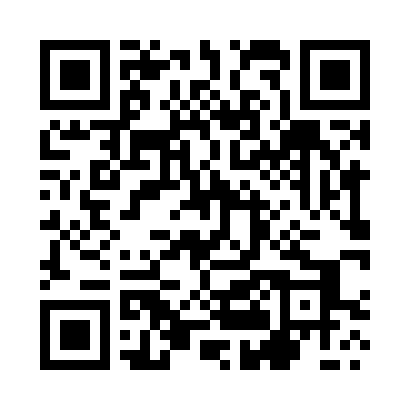 Prayer times for Swiebodna, PolandMon 1 Apr 2024 - Tue 30 Apr 2024High Latitude Method: Angle Based RulePrayer Calculation Method: Muslim World LeagueAsar Calculation Method: HanafiPrayer times provided by https://www.salahtimes.comDateDayFajrSunriseDhuhrAsrMaghribIsha1Mon4:126:0612:345:027:038:492Tue4:106:0412:345:037:048:513Wed4:076:0212:335:047:068:544Thu4:056:0012:335:057:078:565Fri4:025:5812:335:067:098:586Sat3:595:5612:335:077:109:007Sun3:565:5312:325:087:129:028Mon3:545:5112:325:097:139:049Tue3:515:4912:325:117:159:0610Wed3:485:4712:315:127:179:0811Thu3:455:4512:315:137:189:1012Fri3:435:4312:315:147:209:1313Sat3:405:4112:315:157:219:1514Sun3:375:3912:305:167:239:1715Mon3:345:3712:305:177:249:1916Tue3:315:3512:305:187:269:2217Wed3:295:3312:305:197:289:2418Thu3:265:3112:295:207:299:2619Fri3:235:2912:295:217:319:2920Sat3:205:2712:295:227:329:3121Sun3:175:2512:295:237:349:3322Mon3:145:2312:295:247:359:3623Tue3:115:2112:285:257:379:3824Wed3:085:1912:285:267:389:4125Thu3:055:1712:285:277:409:4326Fri3:025:1512:285:287:419:4627Sat2:595:1312:285:297:439:4828Sun2:565:1212:285:307:459:5129Mon2:535:1012:285:317:469:5330Tue2:505:0812:275:327:489:56